DECLARACIÓN DE AUTORÍA Y ORIGINALIDAD  DE LA TESIS PRESENTADA EN MODALIDAD DE COMPENDIO O ARTÍCULOS PARA OBTENER EL TÍTULO DE DOCTOR Aprobado por la Comisión General de Doctorado el 19-10-2022D./Dña. Nombre y apellidos doctorando/adoctorando del Programa de Doctorado en de la Escuela Internacional de Doctorado de la Universidad Murcia, como autor/a de la tesis presentada para la obtención del título de Doctor y titulada: y dirigida por, DECLARO QUE:  La tesis es una obra original que no infringe los derechos de propiedad intelectual ni los derechos de propiedad industrial u otros, de acuerdo con el ordenamiento jurídico vigente, en particular, la Ley de Propiedad Intelectual (R.D. legislativo 1/1996, de 12 de abril, por el que se aprueba el texto refundido de la Ley de Propiedad Intelectual, modificado por la Ley 2/2019, de 1 de marzo, regularizando, aclarando y armonizando las disposiciones legales vigentes sobre la materia), en particular, las disposiciones referidas al derecho de cita, cuando se han utilizado sus resultados o publicaciones. 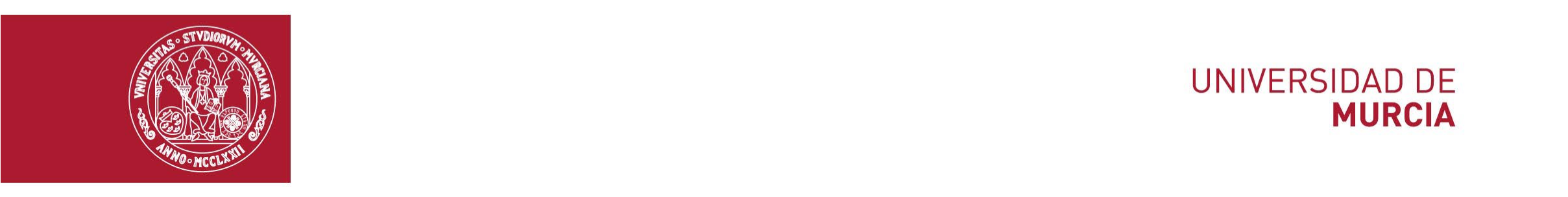 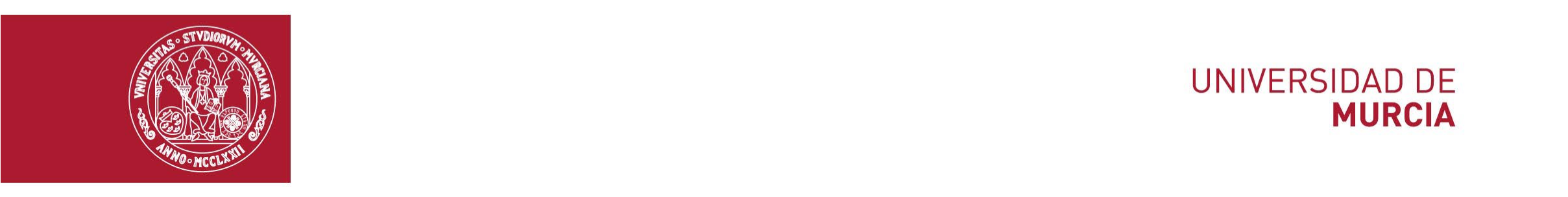 Además, al haber sido autorizada como compendio de publicaciones o, tal y como prevé el artículo 29.8 del reglamento, cuenta con:La aceptación por escrito de los coautores de las publicaciones de que el doctorando las presente como parte de la tesis. En su caso, la renuncia por escrito de los coautores no doctores de dichos trabajos a presentarlos como parte de otras tesis doctorales en la Universidad de Murcia o en cualquier otra universidad.  Del mismo modo, asumo ante la Universidad cualquier responsabilidad que pudiera derivarse de la autoría o falta de originalidad del contenido de la tesis presentada, en caso de plagio, de conformidad con el ordenamiento jurídico vigente.  En Murcia, a       de       de 20     Fdo.:       Esta DECLARACIÓN DE AUTORÍA Y ORIGINALIDAD debe ser insertada en la primera página de la tesis presentada para la obtención del título de Doctor.  Denominación del programa de doctorado Título de la tesis doctoralD./Dña.      D./Dña.      D./Dña.      Información básica sobre protección de sus datos personales aportados Responsable: Universidad de Murcia. Avenida teniente Flomesta, 5. Edificio de la Convalecencia. 30003; Murcia. Delegado de Protección de Datos: dpd@um.es Legitimación: La Universidad de Murcia se encuentra legitimada para el tratamiento de sus datos por ser necesario para el cumplimiento de una obligación legal aplicable al responsable del tratamiento. art. 6.1.c) del Reglamento General de Protección de Datos Finalidad: Gestionar su declaración de autoría y originalidad Destinatarios: No se prevén comunicaciones de datos Derechos: Los interesados pueden ejercer sus derechos de acceso, rectificación, cancelación, oposición, limitación del tratamiento, olvido y portabilidad a través del procedimiento establecido a tal efecto en el Registro Electrónico o mediante la presentación de la correspondiente solicitud en las Oficinas de Asistencia en Materia de Registro de la Universidad de Murcia 